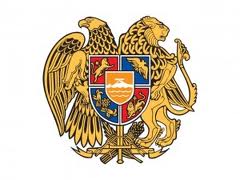 ՀԱՅԱՍՏԱՆԻ ՀԱՆՐԱՊԵՏՈՒԹՅՈՒՆ         ՍՊԻՏԱԿԻ ՀԱՄԱՅՆՔԻ ԱՎԱԳԱՆԻԱՐՁԱՆԱԳՐՈՒԹՅՈՒՆ ԹԻՎ 5ՍՊԻՏԱԿ ՀԱՄԱՅՆՔԻ ԱՎԱԳԱՆՈՒ ՀԵՐԹԱԿԱՆ ՆԻՍՏԻԿայացավ 13 ապրիլի 2023թ. ժամը 15:00                                      ք. Սպիտակ                         Նիստին ներկա էին համայնքի ավագանու 27 անդամներից 15-ը՝ Քաջայր Նիկողոսյանը, Լուսինե Ավետիսյանը, Արտակ Մաթոսյանը, Հայկ Սիսակյանը, Ալվարդ Համբարյանը, Գևորգ Մարգարյանը, Ռաֆայել Սիմոնյանը, Վարազդատ Մխիթարյանը, Սամվել Սիմոնյանը, Կարեն Սարգսյանը, Զալիկո Համբարյանը, Աննա Ալթունյանը, Սասուն Ասատրյանը, Վահե Ղազարյանը, Արկադի Ասատրյանը։    Նիստից բացակայում էին համայնքի ավագանու 12 անդամներ՝ Համլետ Մազմանյանը, Նունե Էհտիբարյանը, Կարինե Դիլաքյանը, Վարդուհի Թումանյանը, Վաչիկ Գրիգորյանը, Արամ Կարապետյանը, Արամայիս Փիլոյանը, Գագիկ Սահակյանը, Թամարա Լամբարյանը, Նարինե Հակոբյանը, Գուրգեն Փիլոյանը,  Մանուշ Աթյանը /պատճառները նշված են համայնքի ավագանու անդամների գրանցման թերթիկում/:   Նիստին մասնակցում էին համայնքապետարանի աշխատակազմի քարտուղար Ազգանուշ Ֆրանգյանը, աշխատակազմի ֆինանսատնտեսագիտական, եկամուտների հաշվառման և հավաքագրման, գնումների, գովազդի, առևտրի և սպասարկման բաժնի պետ Վարուժան Ապրեսյանը, աշխատակազմի քաղաքաշինության, հողաշինության, գյուղատնտեսության, կոմունալ սպասարկաման և տրանսպորտի բաժնի պետ Երեմ Գրիգորյանը, աշխատակազմի քաղաքաշինության, հողաշինության, գյուղատնտեսության, կոմունալ սպասարկաման և տրանսպորտի բաժնի պետի տեղակալ Գայանե Չոբանյանը։    Նիստը վարում էր համայնքի ղեկավար Քաջայր Նիկողոսյանը։   Նիստն արձանագրում էր Ազգանուշ Ֆրանգյանը:   Նիստն անցկացվում էր առցանց հեռարձակմամբ:  Համայնքի ղեկավար Քաջայր Նիկողոսյանը ներկայացրեց Սպիտակ համայնքի  ավագանու  2023 թվականի ապրիլի 13-ի նիստի օրակարգի նախագիծը:Ղեկավարվելով «Տեղական ինքնակառավարման մասին» Հայաստանի Հանրապետության օրենքի 14-րդ հոդվածի 6-րդ մասով՝ Հայաստանի Հանրապետության Լոռու մարզի Սպիտակ համայնքի ավագանին որոշում է.1․ Հաստատել Հայաստանի Հանրապետության Լոռու մարզի Սպիտակ համայնքի ավագանու 2023 թվականի ապրիլի 13-ի հերթական նիստի օրակարգը.1) Հայաստանի Հանրապետության Լոռու մարզի Սպիտակ համայնքի 2023 թվականի բյուջեի 1-ին եռամսյակի կատարման ընթացքի մասին Հայաստանի Հանրապետության Լոռու մարզի Սպիտակ համայնքի ղեկավարի հաղորդումն ընդունելու մասին/Զեկուցող՝ Վ․ Ապրեսյան/     2)Սպիտակ համայնքի ավագանու 2022 թվականի դեկտեմբերի 27-ի թիվ 107-Ն որոշման մեջ փոփոխություններ կատարելու մասին/Զեկուցող՝ Վ․ Ապրեսյան/     3)Սպիտակ համայնքի սեփականության 2022 թվականի ամենամյա գույքագրման փաստաթղթերը հաստատելու  մասին  /Զեկուցող՝ Վ․ Ապրեսյան/    4)Սպիտակ համայնքի 2023 թվականի տարեկան աշխատանքային պլանը հաստատելու մասին/Զեկուցող՝ Ա․ Ֆրանգյան/    5)Հայաստանի Հանրապետության Լոռու մարզի Սպիտակ համայնքի ավագանու 2021 թվականի դեկտեմբերի 28-ի թիվ 6-Լ որոշման մեջ փոփոխություններ կատարելու մասին/Զեկուցող՝ Ա․ Ֆրանգյան/    6)Հայաստանի Հանրապետության Լոռու մարզի Սպիտակ համայնքի ավագանու 2023 թվականի փետրվարի 14-ի թիվ 9-Ա որոշման մեջ փոփոխություն կատարելու մասին/Զեկուցող՝ Ա․ Ֆրանգյան/  7)Հայաստանի Հանրապետության Լոռու մարզի Սպիտակ համայնքի ավագանու 2022 թվականի դեկտեմբերի 2-ի թիվ 98-Ա որոշման մեջ փոփոխություն կատարելու մասին/Զեկուցող՝ Ա․ Ֆրանգյան/2  8)Սպիտակ համայնքին սեփականության իրավունքով պատկանող SDLG G9190F  մակնիշի գրեյդերը վարձակալության իրավունքով տրամադրելուն համաձայնություն տալու մասին/Զեկուցող՝ Ա․ Մաթոսյան/   9)Կառուցապատման իրավունքով տրամադրված հողամասի կառուցապատման իրավունքի տրամադրման մասին պայմանագրի ժամկետը երկարաձգելուն համաձայնություն տալու մասին/Զեկուցող՝ Ե․ Գրիգորյան/  10)Սպիտակ համայնքի Քարաձոր բնակավայրի վարչական տարածքում գտնվող, Մարզպետ Շիրազի Մանուկյանին սեփականության իրավունքով պատկանող հողամասի նպատակային նշանակությունը փոխելու մասին/Զեկուցող՝ Ե․ Գրիգորյան/  11)Սպիտակ համայնքի սեփականություն հանդիսացող 06-046-0220-0012 կադաստրային ծածկագրով հողամասն աճուրդով օտարելուն համաձայնություն տալու և մեկնարկային գին սահմանելու մասին/Զեկուցող՝ Ե․ Գրիգորյան/ 12)Սպիտակ համայնքի սեփականություն հանդիսացող հողամասերից աճուրդով օտարելուն համաձայնություն տալու և մեկնարկային գին սահմանելու մասին/Զեկուցող՝ Ե․ Գրիգորյան/ 13)Սպիտակ համայնքի սեփականություն հանդիսացող հողամասերից աճուրդով օտարելուն համաձայնություն տալու և մեկնարկային գին սահմանելու մասին/Զեկուցող՝ Ե․ Գրիգորյան/Հարցը դրվեց քվեարկության:       Քվեարկության արդյունքները -   ԿՈՂՄ (13)           ԴԵՄ (0)              ՁԵՌՆՊԱՀ (2)31․ ԼՍԵՑԻՆ «ՀԱՅԱՍՏԱՆԻ ՀԱՆՐԱՊԵՏՈՒԹՅԱՆ ԼՈՌՈՒ ՄԱՐԶԻ ՍՊԻՏԱԿ ՀԱՄԱՅՆՔԻ 2023 ԹՎԱԿԱՆԻ ԲՅՈՒՋԵԻ 1-ԻՆ ԵՌԱՄՍՅԱԿԻ ԿԱՏԱՐՄԱՆ ԸՆԹԱՑՔԻ ՄԱՍԻՆ ՀԱՅԱՍՏԱՆԻ ՀԱՆՐԱՊԵՏՈՒԹՅԱՆ ԼՈՌՈՒ ՄԱՐԶԻ ՍՊԻՏԱԿ ՀԱՄԱՅՆՔԻ ՂԵԿԱՎԱՐԻ ՀԱՂՈՐԴՈՒՄՆ ԸՆԴՈՒՆԵԼՈՒ ՄԱՍԻՆ» ՀԱՐՑԸ։Քննարկելով «Տեղական ինքնակառավարման մասին» Հայաստանի Հանրապետության օրենքի 38-րդ հոդվածի 1-ին մասի 1-ին կետի,  «Հայաստանի Հանրապետության բյուջետային համակարգի մասին» Հայաստանի Հանրապետության օրենքի 35-րդ հոդվածի 1-ին մասի համաձայն ներկայացված Հայաստանի Հանրապետության Լոռու մարզի Սպիտակ համայնքի 2023 թվականի բյուջեի 1-ին եռամսյակի կատարման ընթացքի մասին Հայաստանի Հանրապետության Լոռու մարզի Սպիտակ համայնքի ղեկավարի հաղորդումը՝ Հայաստանի Հանրապետության Լոռու մարզի Սպիտակ համայնքի ավագանին որոշում է.1. Ընդունել ի գիտություն Հայաստանի Հանրապետության Լոռու մարզի Սպիտակ համայնքի 2023 թվականի բյուջեի 1-ին եռամսյակի կատարման ընթացքի մասին Սպիտակ համայնքի ղեկավարի հաղորդումը` համաձայն թիվ  1-5 հավելվածների:Ավագանու անդամ Վահե Ղազարյանը դուրս եկավ դահլիճից։ Հարցը դրվեց քվեարկության:       Քվեարկության արդյունքները -   ԿՈՂՄ (13)           ԴԵՄ (0)              ՁԵՌՆՊԱՀ (1)Ավագանու անդամ Վահե Ղազարյանը վերադարձավ դահլիճ։ 2. ԼՍԵՑԻՆ «ՍՊԻՏԱԿ ՀԱՄԱՅՆՔԻ ԱՎԱԳԱՆՈՒ 2022 ԹՎԱԿԱՆԻ ԴԵԿՏԵՄԲԵՐԻ 27-Ի ԹԻՎ 107-Ն ՈՐՈՇՄԱՆ ՄԵՋ ՓՈՓՈԽՈՒԹՅՈՒՆՆԵՐ ԿԱՏԱՐԵԼՈՒ ՄԱՍԻՆ» ՀԱՐՑԸ։Ղեկավարվելով «Տեղական ինքնակառավարման մասին» Հայաստանի Հանրապետության օրենքի 18-րդ հոդվածի 1-ին մասի 5-րդ կետով, «Հայաստանի Հանրապետության բյուջետային համակարգի մասին» Հայաստանի Հանրապետության 4օրենքի 32-րդ հոդվածի 5-րդ մասով, 33-րդ հոդվածի 4-րդ մասով, «Նորմատիվ իրավական ակտերի մասին» Հայաստանի Հանրապետության օրենքի 33-րդ հոդվածի 1-ին մասի 1-ին կետով` Սպիտակ համայնքի ավագանին որոշում է.1. Սպիտակ համայնքի ավագանու 2022 թվականի դեկտեմբերի 27-ի «Սպիտակ համայնքի 2023 թվականի բյուջեն հաստատելու մասին» թիվ 107-Ն որոշման մեջ կատարել փոփոխություններ` համաձայն 1-2  հավելվածների:2. Սույն որոշումն ուժի մեջ է մտնում պաշտոնական հրապարակմանը հաջորդող օրվանից: Հարցը դրվեց քվեարկության։ Քվեարկության արդյունքները -   ԿՈՂՄ (14)           ԴԵՄ (0)              ՁԵՌՆՊԱՀ (1)3. ԼՍԵՑԻՆ  «ՍՊԻՏԱԿ ՀԱՄԱՅՆՔԻ ՍԵՓԱԿԱՆՈՒԹՅԱՆ 2022 ԹՎԱԿԱՆԻ ԱՄԵՆԱՄՅԱ ԳՈՒՅՔԱԳՐՄԱՆ ՓԱՍՏԱԹՂԹԵՐԸ ՀԱՍՏԱՏԵԼՈՒ ՄԱՍԻՆ» ՀԱՐՑԸ:Ղեկավարվելով «Տեղական ինքնակառավարման մասին» Հայաստանի Հանրապետության օրենքի 18-րդ հոդվածի 1-ին մասի 32-րդ կետով՝ Հայաստանի Հանրապետության Լոռու մարզի Սպիտակ համայնքի ավագանին որոշում է.1. Հաստատել Սպիտակ համայնքի սեփականության 2022 թվականի ամենամյա գույքագրման փաստաթղթերը՝ համաձայն հավելվածների:Հարցը դրվեց քվեարկության:       Քվեարկության արդյունքները -   ԿՈՂՄ (11)           ԴԵՄ (0)              ՁԵՌՆՊԱՀ (4)4․ ԼՍԵՑԻՆ «ՍՊԻՏԱԿ ՀԱՄԱՅՆՔԻ 2023 ԹՎԱԿԱՆԻ ՏԱՐԵԿԱՆ ԱՇԽԱՏԱՆՔԱՅԻՆ ՊԼԱՆԸ ՀԱՍՏԱՏԵԼՈՒ ՄԱՍԻՆ» ՀԱՐՑԸ։Ղեկավարվելով «Տեղական ինքնակառավարման մասին» Հայաստանի Հանրապետության օրենքի 18-րդ հոդվածի 1-ին մասի 4․1-ին կետով և 82.1-ին հոդվածով, Սպիտակ համայնքի ավագանին որոշում է.1. Հաստատել Սպիտակ համայնքի 2023 թվականի տարեկան աշխատանքային պլանը՝ համաձայն հավելվածի:Հարցը դրվեց քվեարկության:       Քվեարկության արդյունքները -   ԿՈՂՄ (14)           ԴԵՄ (0)              ՁԵՌՆՊԱՀ (1)5Ավագանու անդամ Կարեն Սարգսյանը դուրս եկավ դահլիճից։5․ ԼՍԵՑԻՆ «ՀԱՅԱՍՏԱՆԻ ՀԱՆՐԱՊԵՏՈՒԹՅԱՆ ԼՈՌՈՒ ՄԱՐԶԻ ՍՊԻՏԱԿ ՀԱՄԱՅՆՔԻ ԱՎԱԳԱՆՈՒ 2021 ԹՎԱԿԱՆԻ ԴԵԿՏԵՄԲԵՐԻ 28-Ի ԹԻՎ 6-Լ ՈՐՈՇՄԱՆ ՄԵՋ ՓՈՓՈԽՈՒԹՅՈՒՆՆԵՐ ԿԱՏԱՐԵԼՈՒ ՄԱՍԻՆ» ՀԱՐՑԸ։Ղեկավարվելով «Նորմատիվ իրավական ակտերի մասին» Հայաստանի Հանրապետության օրենքի 33-րդ հոդվածի 1-ին մասի 3-րդ կետով` Հայստանի Հանրապետության Լոռու մարզի Սպիտակ համայնքի ավագանին որոշում է.1. Հայաստանի Հանրապետության Լոռու մարզի Սպիտակ համայնքի ավագանու 2021 թվականի դեկտեմբերի 28-ի «Հայաստանի Հանրապետության Լոռու մարզի Սպիտակ համայնքի ավագանու կանոնակարգը ընդունելու մասին» թիվ 6-Լ որոշմամբ ընդունված՝ Հայաստանի Հանրապետության Լոռու մարզի Սպիտակ համայնքի ավագանու կանոնակարգի 29․4-րդ, 31-րդ և 31․1-ին կետերը շարադրել նոր խմբագրությամբ․1) «29․4․ Համայնքի ավագանու անդամների առաջարկած այն փոփոխությունները և (կամ) լրացումները, որոնք նվազեցնում են համայնքի բյուջեի մուտքերը կամ ավելացնում են ելքերը, համայնքի ավագանին քննարկում է միայն համայնքի ղեկավարի եզրակացության առկայությամբ և ընդունում ավագանու անդամների ընդհանուր թվի ձայների երկու երրորդով:»,2) «31․ Տարեկան աշխատանքային պլանի իրականացման վերաբերյալ հաշվետվության ներկայացման կարգը, ժամկետները և համայնքի հնգամյա զարգացման ծրագրում փոփոխություններ կամ լրացումներ իրականացնելու կարգը»,3) «31․1․ Համայնքի ղեկավարը բյուջեի կատարման տարեկան հաշվետվության հետ համայնքի ավագանուն է ներկայացնում հաշվետու տարում համայնքի տարեկան աշխատանքային պլանի իրականացման վերաբերյալ հաշվետվությունը, որը ենթակա է հրապարակման՝ օրենքով սահմանված կարգով»։Հարցը դրվեց քվեարկության:       Քվեարկության արդյունքները -   ԿՈՂՄ (12)           ԴԵՄ (0)              ՁԵՌՆՊԱՀ (2)66․ ԼՍԵՑԻՆ «ՀԱՅԱՍՏԱՆԻ ՀԱՆՐԱՊԵՏՈՒԹՅԱՆ ԼՈՌՈՒ ՄԱՐԶԻ ՍՊԻՏԱԿ ՀԱՄԱՅՆՔԻ ԱՎԱԳԱՆՈՒ 2023 ԹՎԱԿԱՆԻ ՓԵՏՐՎԱՐԻ 14-Ի ԹԻՎ 9-Ա ՈՐՈՇՄԱՆ ՄԵՋ ՓՈՓՈԽՈՒԹՅՈՒՆ ԿԱՏԱՐԵԼՈՒ ՄԱՍԻՆ» ՀԱՐՑԸ։Ղեկավարվելով «Նորմատիվ իրավական ակտերի մասին» Հայաստանի Հանրապետության օրենքի 33-րդ հոդվածի 1-ին մասի 1-ին կետով` Հայստանի Հանրապետության Լոռու մարզի Սպիտակ համայնքի ավագանին որոշում է.1. Հայաստանի Հանրապետության Լոռու մարզի Սպիտակ համայնքի ավագանու 2023 թվականի փետրվարի 14-ի ««Շիրակամուտի երաժշտական դպրոց» համայնքային ոչ առևտրային կազմակերպությանն անհատույց օգտագործման իրավունքով անշարժ գույք տրամադրելուն համաձայնություն տալու մասին» թիվ 9-Ա որոշման 1-ին կետում գրված «144,16» թիվը փոխարինել «144,44» թվով։Հարցը դրվեց քվեարկության:       Քվեարկության արդյունքները -   ԿՈՂՄ (14)           ԴԵՄ (0)              ՁԵՌՆՊԱՀ (0)Ավագանու անդամ Կարեն Սարգսյանը վերադարձավ դահլիճ։7․ ԼՍԵՑԻՆ «ՀԱՅԱՍՏԱՆԻ ՀԱՆՐԱՊԵՏՈՒԹՅԱՆ ԼՈՌՈՒ ՄԱՐԶԻ ՍՊԻՏԱԿ ՀԱՄԱՅՆՔԻ ԱՎԱԳԱՆՈՒ 2022 ԹՎԱԿԱՆԻ ԴԵԿՏԵՄԲԵՐԻ 2-Ի ԹԻՎ 98-Ա ՈՐՈՇՄԱՆ ՄԵՋ ՓՈՓՈԽՈՒԹՅՈՒՆ ԿԱՏԱՐԵԼՈՒ ՄԱՍԻՆ» ՀԱՐՑԸ։Ղեկավարվելով «Նորմատիվ իրավական ակտերի մասին» Հայաստանի Հանրապետության օրենքի 33-րդ հոդվածի 1-ին մասի 3-րդ կետով, հիմք ընդունելով  Հայաստանի Հանրապետության կրթության, գիտության, մշակույթի և սպորտի նախարարի 2022թ. փետրվարի 21-ի N 09-Ն հրամանը՝ Հայաստանի Հանրապետության Լոռու մարզի Սպիտակ համայնքի ավագանին որոշում է.1․Հայաստանի Հանրապետության Լոռու մարզի Սպիտակ համայնքի ավագանու 2022 թվականի դեկտեմբերի 2-ի թիվ 98-Ա որոշման մեջ կատարել փոփոխություն՝  որոշման թիվ 11 հավելվածը հաստատել նոր խմբագրությամբ։2․Սույն որոշումն ուժի մեջ է մտնում 2023 թվականի հուլիսի 1-ից։Հարցը դրվեց քվեարկության:       Քվեարկության արդյունքները -   ԿՈՂՄ (15)           ԴԵՄ (0)              ՁԵՌՆՊԱՀ (0)78․ ԼՍԵՑԻՆ «ՍՊԻՏԱԿ ՀԱՄԱՅՆՔԻՆ ՍԵՓԱԿԱՆՈՒԹՅԱՆ ԻՐԱՎՈՒՆՔՈՎ ՊԱՏԿԱՆՈՂ SDLG G9190F  ՄԱԿՆԻՇԻ ԳՐԵՅԴԵՐԸ ՎԱՐՁԱԿԱԼՈՒԹՅԱՆ ԻՐԱՎՈՒՆՔՈՎ ՏՐԱՄԱԴՐԵԼՈՒՆ ՀԱՄԱՁԱՅՆՈՒԹՅՈՒՆ ՏԱԼՈՒ ՄԱՍԻՆ» ՀԱՐՑԸ։ Ղեկավարվելով «Տեղական ինքնակառավարման մասին» Հայաստանի Հանրապետության օրենքի 18-րդ հոդվածի 1-ին մասի 21-րդ կետով` Հայաստանի Հանրապետության Լոռու մարզի Սպիտակ համայնքի ավագանին որոշում է.1. Համաձայնություն տալ Սպիտակ համայնքին սեփականության իրավունքով պատկանող՝ Սպիտակ համայնքի ավագանու 2021 թվականի փետրվարի 5-ի թիվ 8-Ա որոշմամբ «ՍՊԻՏԱԿ ՀԱՄԱՅՆՔԻ ԲՆԱԿԱՐԱՆՆԵՐԻ ԵՎ ԵՆԹԱԿԱՌՈՒՑՎԱԾՔՆԵՐԻ ՍՊԱՍԱՐԿՄԱՆ ԳՐԱՍԵՆՅԱԿ» համայնքային ոչ առևտրային կազմակերպությանն ամրացված SDLG G9190F  մակնիշի գրեյդերը դրա կառավարման և տեխնիկական շահագործման ծառայությունների մատուցմամբ վարձակալության իրավունքով տրամադրելուն։2․ Սույն որոշման 1-ին կետում նշված գրեյդերի մեկ ժամվա վարձակալության վճարի չափ սահմանել 20 000 Հայաստանի Հանրապետության դրամ։Ավագանու անդամ Աննա Ալթունյանը դուրս եկավ դահլիճից։ Հարցը դրվեց քվեարկության:       Քվեարկության արդյունքները -   ԿՈՂՄ (12)           ԴԵՄ (0)              ՁԵՌՆՊԱՀ (2)Ավագանու անդամ Աննա Ալթունյանը վերադարձավ դահլիճ։ Ավագանու անդամ Գևորգ Մարգարյանը դուրս եկավ դահլիճից։9․ ԼՍԵՑԻՆ «ԿԱՌՈՒՑԱՊԱՏՄԱՆ ԻՐԱՎՈՒՆՔՈՎ ՏՐԱՄԱԴՐՎԱԾ ՀՈՂԱՄԱՍԻ ԿԱՌՈՒՑԱՊԱՏՄԱՆ ԻՐԱՎՈՒՆՔԻ ՏՐԱՄԱԴՐՄԱՆ ՄԱՍԻՆ ՊԱՅՄԱՆԱԳՐԻ ԺԱՄԿԵՏԸ ԵՐԿԱՐԱՁԳԵԼՈՒՆ ՀԱՄԱՁԱՅՆՈՒԹՅՈՒՆ ՏԱԼՈՒ ՄԱՍԻՆ» ՀԱՐՑԸ։Ղեկավարվելով Հայաստանի Հանրապետության հողային օրենսգրքի 3-րդ հոդվածի 2-րդ և 3-րդ կետերով, 481-ին հոդվածի 4-րդ մասով, հիմք ընդունելով 2008 թվականի հունիսի 6-ին կնքված կառուցապատման իրավունքի տրամադրման մասին պայմանագրի 9-րդ գլուխը, անշարժ գույքի սեփականության (օգտագործման) 8իրավունքի գրանցման թիվ 2482140 վկայականը, Անահիտ Վասիլի Օհանյանի 2023 թվականի մարտի 20-ի դիմումը` Հայաստանի Հանրապետության Լոռու մարզի Սպիտակ համայնքի ավագանին որոշում է.1. Համաձայնություն տալ Անահիտ Վասիլի Օհանյանին կառուցապատման իրավունքով տրամադրված 0,002 հեկտար մակերեսով հողամասի՝ 2008 թվականի հունիսի 6-ին կնքված կառուցապատման իրավունքի տրամադրման մասին (գրանցված է սեղանամատյանում 2143-ով) պայմանագրի ժամկետը 15 տարով երկարաձգելուն։Հարցը դրվեց քվեարկության:       Քվեարկության արդյունքները -   ԿՈՂՄ (14)           ԴԵՄ (0)              ՁԵՌՆՊԱՀ (0)10․ ԼՍԵՑԻՆ «ՍՊԻՏԱԿ ՀԱՄԱՅՆՔԻ ՔԱՐԱՁՈՐ ԲՆԱԿԱՎԱՅՐԻ ՎԱՐՉԱԿԱՆ ՏԱՐԱԾՔՈՒՄ  ԳՏՆՎՈՂ, ՄԱՐԶՊԵՏ ՇԻՐԱԶԻ ՄԱՆՈՒԿՅԱՆԻՆ ՍԵՓԱԿԱՆՈՒԹՅԱՆ ԻՐԱՎՈՒՆՔՈՎ ՊԱՏԿԱՆՈՂ ՀՈՂԱՄԱՍԻ ՆՊԱՏԱԿԱՅԻՆ ՆՇԱՆԱԿՈՒԹՅՈՒՆԸ ՓՈԽԵԼՈՒ ՄԱՍԻՆ» ՀԱՐՑԸ։Ղեկավարվելով Հայաստանի Հանրապետության հողային օրենսգրքի 7-րդ հոդվածի 15-րդ և 16-րդ մասերով, հիմք ընդունելով անշարժ գույքի նկատմամբ իրավունքների պետական գրանցման թիվ 01062021-06-0009 վկայականը և Մարզպետ Շիրազի Մանուկյանի դիմումը՝ Սպիտակ համայնքի ավագանին որոշում է.Սպիտակ համայնքի Քարաձոր բնակավայրի վարչական սահմաններում գտնվող, Մարզպետ Շիրազի Մանուկյանին սեփականության իրավունքով պատկանող 06-109-0117-0005 կադաստրային ծածկագրով 0,195 հեկտար մակերեսով գյուղատնտեսական նպատակային նշանակության վարելահող հողատեսքի հողամասի նպատակային նշանակությունը փոխադրել արդյունաբերության, ընդերքօգտագործման  և այլ արտադրական նշանակության օբյեկտների նպատակային նշանակության գյուղատնտեսական արտադրական օբյեկտների գործառնական նշանակության հողամասի:Հարցը դրվեց քվեարկության:       Քվեարկության արդյունքները -   ԿՈՂՄ (14)           ԴԵՄ (0)              ՁԵՌՆՊԱՀ (0)911․ ԼՍԵՑԻՆ «ՍՊԻՏԱԿ ՀԱՄԱՅՆՔԻ ՍԵՓԱԿԱՆՈՒԹՅՈՒՆ ՀԱՆԴԻՍԱՑՈՂ  06-046-0220-0012 ԿԱԴԱՍՏՐԱՅԻՆ ԾԱԾԿԱԳՐՈՎ ՀՈՂԱՄԱՍՆ ԱՃՈՒՐԴՈՎ ՕՏԱՐԵԼՈՒՆ ՀԱՄԱՁԱՅՆՈՒԹՅՈՒՆ ՏԱԼՈՒ ԵՎ ՄԵԿՆԱՐԿԱՅԻՆ ԳԻՆ ՍԱՀՄԱՆԵԼՈՒ ՄԱՍԻՆ» ՀԱՐՑԸ։Ղեկավարվելով Հայաստանի Հանրապետության հողային օրենսգրքի 3-րդ հոդվածի 2-րդ և 3-րդ կետերով, 67-րդ հոդվածով, «Տեղական ինքնակառավարման մասին» Հայաստանի Հանրապետության օրենքի 18-րդ հոդվածի 1-ին մասի 21-րդ կետով, հիմք ընդունելով անշարժ գույքի նկատմամբ իրավունքների պետական գրանցման թիվ 24052022-06-0041 վկայականը՝ Հայաստանի Հանրապետության Լոռու մարզի Սպիտակ համայնքի ավագանին որոշում է.1․ Համաձայնություն տալ Սպիտակ համայնքի սեփականություն հանդիսացող «Սպիտակ, գյուղ Լուսաղբյուր 9-րդ փողոց, թիվ 31 հողամաս» հասցեում գտնվող   06-046-0220-0012 կադաստրային ծածկագրով 0,5 հեկտար մակերեսով արդյունաբերության, ընդերքօգտագործման և այլ արտադրական նպատակային նշանակության գյուղատնտեսական արտադրական օբյեկտների գործառնական նշանակության հողամասը, գյուղատնտեսական արտադրական շինություն կառուցելու նպատակով, աճուրդով օտարելուն։2․ Հողամասի աճուրդով օտարման մեկնարկային գին սահմանել 3 267 000,00 ՀՀ դրամ (1 քառակուսի մետրը 653,4 ՀՀ դրամ)։3․ Աճուրդում հաղթող ճանաչված մասնակցից համայնքի բյուջե գանձել հողամասի չափագրման և պետական գրանցման ծախսերը։Հարցը դրվեց քվեարկության:       Քվեարկության արդյունքները -   ԿՈՂՄ (14)           ԴԵՄ (0)              ՁԵՌՆՊԱՀ (0)12․ ԼՍԵՑԻՆ «ՍՊԻՏԱԿ ՀԱՄԱՅՆՔԻ ՍԵՓԱԿԱՆՈՒԹՅՈՒՆ ՀԱՆԴԻՍԱՑՈՂ ՀՈՂԱՄԱՍԵՐԻՑ ԱՃՈՒՐԴՈՎ ՕՏԱՐԵԼՈՒՆ ՀԱՄԱՁԱՅՆՈՒԹՅՈՒՆ ՏԱԼՈՒ ԵՎ ՄԵԿՆԱՐԿԱՅԻՆ ԳԻՆ ՍԱՀՄԱՆԵԼՈՒ ՄԱՍԻՆ» ՀԱՐՑԸ։Ղեկավարվելով Հայաստանի Հանրապետության հողային օրենսգրքի 3-րդ հոդվածի 2-րդ և 3-րդ կետերով, 67-րդ հոդվածով, «Տեղական ինքնակառավարման մասին» Հայաստանի Հանրապետության օրենքի 18-րդ հոդվածի 1-ին մասի 21-րդ 10կետով, հիմք ընդունելով անշարժ գույքի նկատմամբ իրավունքների պետական գրանցման թիվ 28022023-06-0063 վկայականը՝ Սպիտակ համայնքի ավագանին որոշում է.Համաձայնություն տալ Սպիտակ համայնքի սեփականություն հանդիսացող, 06-006-0184-0044 կադաստրային ծածկագրով 0,21506 հեկտար մակերեսով բնակավայրերի նպատակային նշանակության բնակելի կառուցապատման գործառնական նշանակության հողամասը, բնակելի տուն կառուցելու նպատակով, աճուրդով օտարելուն։Հողամասի աճուրդով օտարման մեկնարկային գին սահմանել 2 625 882,60 ՀՀ դրամ (1 քառակուսի մետրը 1221 ՀՀ դրամ)։Աճուրդում հաղթող ճանաչված մասնակցից համայնքի բյուջե գանձել հողամասի չափագրման և պետական գրանցման ծախսերը։  Հարցը դրվեց քվեարկության:       Քվեարկության արդյունքները -   ԿՈՂՄ (14)           ԴԵՄ (0)              ՁԵՌՆՊԱՀ (0)13․ ԼՍԵՑԻՆ «ՍՊԻՏԱԿ ՀԱՄԱՅՆՔԻ ՍԵՓԱԿԱՆՈՒԹՅՈՒՆ ՀԱՆԴԻՍԱՑՈՂ ՀՈՂԱՄԱՍԵՐԻՑ ԱՃՈՒՐԴՈՎ ՕՏԱՐԵԼՈՒՆ ՀԱՄԱՁԱՅՆՈՒԹՅՈՒՆ ՏԱԼՈՒ ԵՎ ՄԵԿՆԱՐԿԱՅԻՆ ԳԻՆ ՍԱՀՄԱՆԵԼՈՒ ՄԱՍԻՆ» ՀԱՐՑԸ։Ղեկավարվելով Հայաստանի Հանրապետության հողային օրենսգրքի 3-րդ հոդվածի 2-րդ և 3-րդ կետերով, 67-րդ հոդվածով, «Տեղական ինքնակառավարման մասին» Հայաստանի Հանրապետության օրենքի 18-րդ հոդվածի 1-ին մասի 21-րդ կետով, հիմք ընդունելով անշարժ գույքի նկատմամբ իրավունքների պետական գրանցման թիվ 26082022-06-0061 վկայականը՝ Սպիտակ համայնքի ավագանին որոշում է.1․Համաձայնություն տալ Սպիտակ համայնքի սեփականություն հանդիսացող, «Սպիտակ, գյուղ Կաթնաջուր, 6-րդ փողոց, 5 հողամաս» հասցեում գտնվող,                     06-052-0049-0005 կադաստրային ծածկագրով 0,36508 հեկտար մակերեսով արդյունաբերության, ընդերքօգտագործման և այլ արտադրական նշանակության նպատակային նշանակության գյուղատնտեսական արտադրական օբյեկտների գործառնական նշանակության հողամասը, գյուղատնտեսական արտադրական շինություն կառուցելու նպատակով, աճուրդով օտարելուն։112․Հողամասի աճուրդով օտարման մեկնարկային գին սահմանել 1 554 036,36 ՀՀ դրամ (1 քառակուսի մետրը 425,67 ՀՀ դրամ)։3․Աճուրդում հաղթող ճանաչված մասնակցից համայնքի բյուջե գանձել հողամասի չափագրման և պետական գրանցման ծախսերը։  Հարցը դրվեց քվեարկության:       Քվեարկության արդյունքները -   ԿՈՂՄ (14)           ԴԵՄ (0)              ՁԵՌՆՊԱՀ (0)ՔԱՋԱՅՐ ՆԻԿՈՂՈՍՅԱՆԼՈՒՍԻՆԵ ԱՎԵՏԻՍՅԱՆԱՐՏԱԿ ՄԱԹՈՍՅԱՆՀԱՅԿ ՍԻՍԱԿՅԱՆԱԼՎԱՐԴ ՀԱՄԲԱՐՅԱՆԳԵՎՈՐԳ ՄԱՐԳԱՐՅԱՆՌԱՖԱՅԵԼ ՍԻՄՈՆՅԱՆՎԱՐԱԶԴԱՏ ՄԽԻԹԱՐՅԱՆՍԱՄՎԵԼ ՍԻՄՈՆՅԱՆԿԱՐԵՆ ՍԱՐԳՍՅԱՆԶԱԼԻԿՈ ՀԱՄԲԱՐՅԱՆԱՆՆԱ ԱԼԹՈՒՆՅԱՆՍԱՍՈՒՆ ԱՍԱՏՐՅԱՆՎԱՀԵ ՂԱԶԱՐՅԱՆԱՐԿԱԴԻ ԱՍԱՏՐՅԱՆ     ՀԱՄԱՅՆՔԻ ՂԵԿԱՎԱՐ ՝                         Ք․ ՆԻԿՈՂՈՍՅԱՆԱՐՁԱՆԱԳՐԵՑ՝                        Ա․ ՖՐԱՆԳՅԱՆ12Հայաստանի Հանրապետություն, Լոռու մարզ, Սպիտակի համայնքապետարան, Շահումյան 7, 1804,Հեռ: (0-255) 2-25-00, Ֆաքս: (0-255) 2-25-97, էլ. փոստ: municipalityspitak@gmail.com